CORSHAM BRIDGE CLUBCOME AND JOIN US FOR AN EVENING OF FRIENDLY DUPLICATE BRIDGE IN COMFORTABLE SURROUNDINGS HOT AND COLD DRINKS AND SNACKS AVAILABLE FROM THE BARNEW MEMBERS WELCOMEALL LEVELS OF EXPERIENCE WELCOME(Novices, please contact us for information on refresher lessons and assisted play sessions)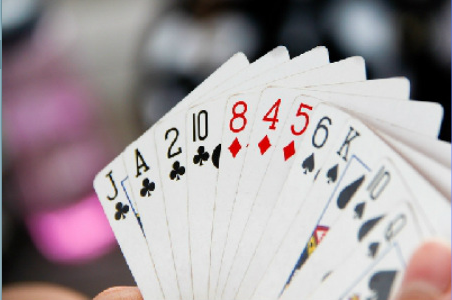 MEETS WEEKLY  IN THEROYAL BRITISH LEGION, CORSHAMWEDNESDAY EVENINGSAT 7 FOR 7:15EBU AffiliatedIf you need a partner, please contact:Ray Elms 01225 810240 or      Sue Phillips 01249 661415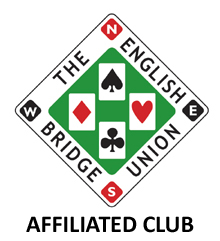 